به نام ایزد دانا          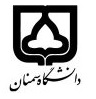 (کاربرگ طرح درس)                                                             	                                        دانشکده منابع طبیعیبودجهبندی درسمقطع: کارشناسی□  کارشناسی ارشد□  دکتری□مقطع: کارشناسی□  کارشناسی ارشد□  دکتری□مقطع: کارشناسی□  کارشناسی ارشد□  دکتری□تعداد واحد: نظری2 عملی1 تعداد واحد: نظری2 عملی1 فارسی: شیمی عمومیفارسی: شیمی عمومینام درسپیشنیازها و همنیازها: -پیشنیازها و همنیازها: -پیشنیازها و همنیازها: -پیشنیازها و همنیازها: -پیشنیازها و همنیازها: -General chemistryGeneral chemistryنام درسشماره تلفن اتاق:02333623300          شماره تلفن اتاق:02333623300          شماره تلفن اتاق:02333623300          شماره تلفن اتاق:02333623300          مدرس: رضا نقدیمدرس: رضا نقدیمدرس: رضا نقدیمدرس: رضا نقدیمنزلگاه اینترنتی:منزلگاه اینترنتی:منزلگاه اینترنتی:منزلگاه اینترنتی:Reza_naghdi@semnan.ac.irReza_naghdi@semnan.ac.irReza_naghdi@semnan.ac.irReza_naghdi@semnan.ac.irبرنامه تدریس در هفته و شماره کلاس:برنامه تدریس در هفته و شماره کلاس:برنامه تدریس در هفته و شماره کلاس:برنامه تدریس در هفته و شماره کلاس:برنامه تدریس در هفته و شماره کلاس:برنامه تدریس در هفته و شماره کلاس:برنامه تدریس در هفته و شماره کلاس:برنامه تدریس در هفته و شماره کلاس:اهداف درس: آشنایی با مفاهیم و اصول شیمی عمومیاهداف درس: آشنایی با مفاهیم و اصول شیمی عمومیاهداف درس: آشنایی با مفاهیم و اصول شیمی عمومیاهداف درس: آشنایی با مفاهیم و اصول شیمی عمومیاهداف درس: آشنایی با مفاهیم و اصول شیمی عمومیاهداف درس: آشنایی با مفاهیم و اصول شیمی عمومیاهداف درس: آشنایی با مفاهیم و اصول شیمی عمومیاهداف درس: آشنایی با مفاهیم و اصول شیمی عمومیامکانات آموزشی مورد نیاز:-امکانات آموزشی مورد نیاز:-امکانات آموزشی مورد نیاز:-امکانات آموزشی مورد نیاز:-امکانات آموزشی مورد نیاز:-امکانات آموزشی مورد نیاز:-امکانات آموزشی مورد نیاز:-امکانات آموزشی مورد نیاز:-امتحان پایانترمامتحان میانترمارزشیابی مستمر(کوئیز)ارزشیابی مستمر(کوئیز)فعالیتهای کلاسی و آموزشیفعالیتهای کلاسی و آموزشینحوه ارزشیابینحوه ارزشیابی501020202020درصد نمرهدرصد نمرهکتاب شیمی یاوریکتاب شیمی یاوریکتاب شیمی یاوریکتاب شیمی یاوریکتاب شیمی یاوریکتاب شیمی یاوریمنابع و مآخذ درسمنابع و مآخذ درستوضیحاتمبحثشماره هفته آموزشیواحدهای اندازه گیری در شیمی، وزن اتمی، اتم گرم، مولکول گرم1رابطه وزنی در معادلات شیمیایی، انرژی یونیزاسیون، الکترونگاتیویته2پیوند فلزی، کوالانسی، یونی، هیدروژنی، واندروالس3سرعت واکنش و تعادل شیمیایی4اثر حرارت و کاتالیزور در واکنش شیمیایی5فشار بخار جامدات، بلورها، محلولها+ امتحان مستمر 6استخراج مواد آلی، تقطیر ساده7غلظت محلولها، تقطیر جز به جز8واکنش های اکسیداسیون و احیا9امتحان میان ترم، مفاهیم اسید و باز، بافر10محلول سازی11تیتراسیون اسیدها و بازها12نمکهای اسیدی و خنثی13کروماتوگرافی14پرسش و رفع اشکال15پرسش و رفع اشکال16